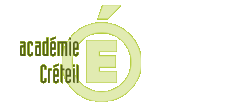 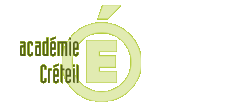 MARATHON  ORTHOGRAPHIQUE : CE2  Troisième course – Avril 2016Afin d’assurer des conditions identiques de passation des épreuves à l’ensemble des classes qui se lancent dans le Marathon orthographique, il est demandé aux enseignants de respecter scrupuleusement les consignes suivantes. Les exercices sont présentés en épreuve comme dans une course de marathon. Il est souhaitable d’échelonner les passations sur plusieurs jours.Guide de passation pour l’enseignantLes habitudes de classe en ce qui concerne la vigilance orthographique en cours de travail seront respectées, notamment le recours aux outils de la classe.  EPREUVE 1 : DICTEE NEGOCIEE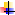 Cette épreuve vise à évaluer une production collective (groupes de trois ou quatre élèves) à partir d’un texte dicté, écrit individuellement dans un premier temps. Il convient de bien expliquer que seule la production commune sera évaluée et que les élèves doivent, en conséquence, coopérer pour obtenir le meilleur résultat possible. La ponctuation doit être dictée.MODALITES DE PASSATION DE 1.  Les élèves doivent disposer sur leur bureau du matériel nécessaire, de bons outils pour écrire.2.  La  dictée  est  lue  une  première  fois  pour  que  les  élèves  s’en  imprègnent  et commencent à anticiper les difficultés.3.  La phase de dictée comporte trois temps :	La dictée proprement dite, où les phrases sont lues une fois  puis dictées par groupes de sens, à un rythme permettant une pratique sereine de l’exercice. L’enseignant s’interdit de donner toute indication.    Le texte est relu dans son ensemble.    Pendant  la  phase  de  relecture,  il  est  demandé  aux  élèves  de  rechercher  etd’apporter, si nécessaire, des corrections à leur première production.Phase 1 : DICTEE INDIVIDUELLE CONSIGNEJe vous dicte un texte. Avant cela, je vous le lis une première fois (lire le texte de manière à en faciliter la compréhension).TEXTE A DICTER  C’est  le  grand  jour, celui  de  la  compétition. Tous  les  sportifs  sont  réunis  sur  le  stade.  Certains  s’entrainent, d’autres  discutent.  Ils observent  l’arrivée  des  spectateurs.  Soudain,  des  cris  retentissent.  Chacun  prend  sa  place.  Et, enfin,   les  premiers coureurs  s’élancent.  Ils  vont  vite.  Ils  semblent  voler. 	 Phase 2 : PRODUCTION COLLECTIVEL’enseignant de la classe a toute latitude pour constituer les groupes. Pour que l’épreuve conserve tout son intérêt, il conviendra de veiller à ce que tous les membres d’un groupe participent au travail collectif (et donc de ménager une certaine dynamique à l’intérieur de ceux-ci). Pour faciliter le déroulement de l’épreuve et éviter les pertes de temps, il convient que les groupes soient constitués au préalable et qu’ils soient affichés au tableau.CONSIGNEVous vous regroupez comme indiqué sur l’affiche. Vous désignez un secrétaire qui va écrire votre texte sur la feuille que je vous ai distribuée. Votre travail consiste à écrire ensemble le texte que je vous ai dicté en vous mettant d’accord et en faisant le moins possible d’erreurs orthographiques.Reprendre son souffle pour la deuxième épreuve…          EPREUVE 2 : le labyrinthe Cette épreuve vise à mobiliser des connaissances syntaxiques et orthographiques pour reconstituer une phrase correcte, d’abord mentalement,  puis en fléchant les cases dans l’ordre des mots ; enfin, en recopiant la phrase reconstituée dans son intégralité.L’épreuve se déroule en six temps :L’enseignant lit la consigne ;L’enseignant s’assure que celle-ci a bien été comprise ;Les élèves recherchent la phrase correcte mentalement en partant de la case de départ colorée.Les élèves flèchent les cases dans l’ordre des mots qui permet de reconstituer la phrase.Les élèves recopient dans son intégralité la phrase reconstituée.Un temps de relecture est donné pour permettre des corrections éventuelles. L’enseignant insistera auprès des élèves sur la nécessité de se relire afin de vérifier  que la phrase obtenue soit porteuse de sens et correctement orthographiée.Consignes :Vous avez un tableau rempli de mots. Dans ce tableau, se cache une phrase que vous devez retrouver. En partant de la case colorée, vous trouverez les mots de  cette phrase  en vous déplaçant  d’une case à une case voisine. Attention, vous pouvez vous déplacer vers le haut, ou le bas, à droite, ou à gauche mais pas en diagonale ! -Commencez par chercher dans votre tête en essayant des mots. [L’enseignant indiquera qu’on peut s’aider en suivant les cases d’un doigt]. Attention soyez vigilants à l’orthographe des mots (genre et nombre).- Ensuite, fléchez les cases  dans le bon ordre pour refaire le « chemin » de la phrase à reconstituer. - Pour finir, au dessous du tableau, sur les lignes tracées, vous recopierez la phrase reconstituée  en entier. Attention, il ne faut oublier aucun mot !Copie de la phrase Résultat attendu : Les courageux marins prêts à affronter de violentes tempêtes, alignent leurs bateaux à la sortie du vieux port.Reprendre son souffle pour la troisième épreuve…  EPREUVE 3 : TEXTE A TRANSFORMERCette épreuve vise à mobiliser les connaissances orthographiques pour transformer un texte au pluriel, d’abord mentalement puis à recopier individuellement. L’épreuve se déroule en quatre temps :L’enseignant lit le texte et la consigne ;L’enseignant s’assure que celle-ci a bien été comprise ;Les élèves recopient le texte en effectuant les modifications induites par le changement  imposé ;Un temps de relecture est donné pour permettre des corrections éventuelles. L’enseignant insistera auprès des élèves sur la nécessité de se relire afin de vérifier les transformations.ConsigneJe vous lis un texte. Celui-ci est écrit au féminin singulier. Vous allez l’écrire au pluriel en faisant les transformations nécessaires sur les groupes nominaux et les groupes verbaux.Texte a transformer     Cette  championne de tennis très puissante frappe sa balle au sol à plusieurs        reprises avant de servir. Elle est concentrée et confiante malgré la fatigue de       cette fin de match. La joueuse est certaine de gagner car elle a le meilleur    palmarès  de  l’année.  Mais en lançant la balle, elle glisse et tombe sur le    court.  Vite, il faut soigner la malchanceuse !RESULTAT ATTENDU   Ces championnes de tennis très puissantes frappent leur balle au sol à     plusieurs reprises avant de servir. Elles sont très concentrées et confiantes    malgré la fatigue de cette fin de match. Les joueuses sont certaines de gagner    car elles ont le meilleur palmarès de l’année. Mais en lançant la balle, elles    glissent et tombent sur le court. Vite, il faut soigner les malchanceuses ! 	On laisse à l’appréciation des enseignants sans enlever ni ajouter de points : « leurs balles »/ « ces fins »/ « les meilleurs »/ « les courts ». Soufflez, c’est fini.COMPTAGE DES REUSSITES AUX EPREUVES  Epreuve 1 (dictée négociée) sur 20 points Epreuve 2 : labyrinthe   sur 20 pointsEpreuve 3 : texte à transformer en nombre sur 20 pointsMarathon orthographique – Académie de Créteil – Semaine du 4 avril 2016Nom ………………………………………………Prénom : ………………………………………..Epreuve 1                                         Dictée négociée                      sur 20 points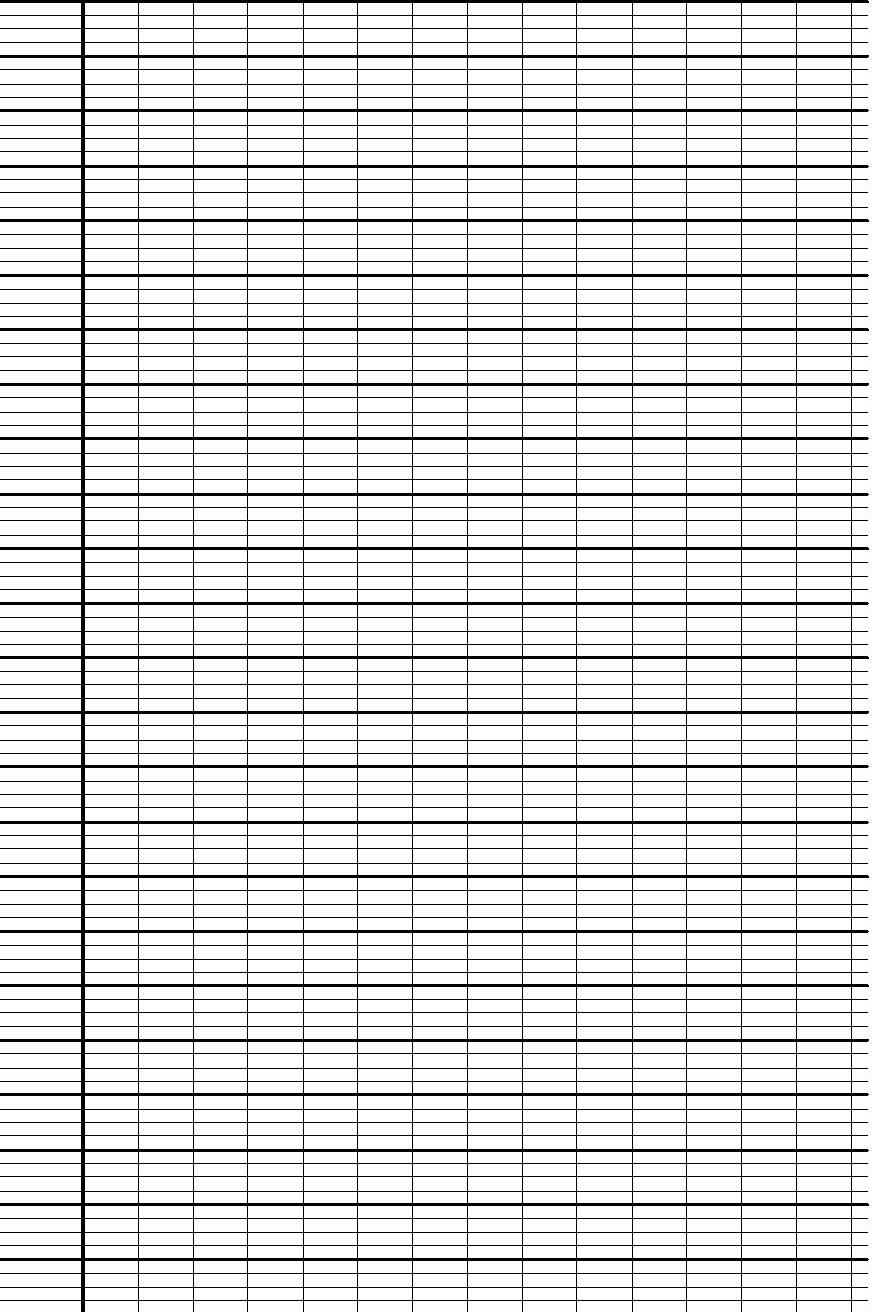 Marathon orthographique – Académie de Créteil – Semaine du 4 avril 2016Nom ………………………………………………Prénom : ………………………………………..Epreuve 2                                         La labyrinthe                          sur 20 pointsTableau de mots 18 mots à trouver et à flécher dans le bon ordre pour reconstituer la phrase. La case de départ est colorée. La case du  dernier mot contient le point final.Copie de la phrase reconstituée :……………………………………………………………………………………………………………………………………………………………………………………………………………………………………………………………………………………………Marathon orthographique – Académie de Créteil – Semaine du 4 avril 2016Nom ………………………………………………Prénom : ………………………………………..Epreuve 3                                       Texte à transformer                sur 20 points    Cette  championne de tennis très puissante frappe sa balle au sol à plusieurs        reprises avant de servir. Elle est concentrée et confiante malgré la fatigue de       cette fin de match. La joueuse est certaine de gagner car elle a le meilleur    palmarès  de  l’année.  Mais en lançant la balle, elle glisse et tombe sur le    court.  Vite, il faut soigner la malchanceuse !Marathon orthographique – Académie de Créteil – Semaine du 4 avril 2016moteurnaviguezmercourageuxLesventsoufflentdecouléàprêtsmarinsvoiturenosnageaitsirènelaaffronteraarrivedeluileport.naviredeviolentesleursbateauxàsardinevieuxilverstempêtes,alignentsonlasortieduvoguentsesembarquesahoulevoilesmonquaisleursquivagueeauîlelepoissonvidesC’estle grand / jourceluide la compétition.Tous0,50,5 + 0,50,510,5les sportifssont / réunissur le stade.Certainss’entraînent ,           0,50,5 + 0,50,50,51d’autresdiscutent.Ils observentl’arrivée / des spectateurs...Soudain , / des cris 0,5110,5 + 0,50,5 + 0,5retentissentchacunprend / sa place.Et , / enfin ,les premiers /  coureurs110,50,5 + 0,50,5 + 0,50,5 + 0,5s’élancent.Ils vontvite.Ils semblent voler.110,510,5Fléchage  correct des cases du labyrinthe1 point par case pour reconstituer la phrase correcte (18 cases)Copie de la phrase reconstituée 2 points  pour l’ensemble.Ces championnes de tennistrès puissantesfrappent leur balleau sol à plusieurs reprises avant de servir1 + 11110Elles sont concentréeset confiantesmalgré  la fatigue de cette fin de match.11110Ces joueuses sontcertainesde gagner carelles1 + 11101ontle meilleur palmarès de l’année. Mais en lançant la balle, elles glissent et tombent sur le court.Vite, il faut soigner les malchanceuses101 + 111 + 1moteurnaviguezmercourageuxLesventsoufflentdecouléàprêtsmarinsvoiturenosnageaitsirènelaaffronteraarrivedeluileport.naviredeviolentesleursbateauxàsardinevieuxilverstempêtes,alignentsonlasortieduvoguentsesembarquesahoulevoilesmonquaisleursquivagueeauîlelepoissonvides